БЕРЕЗАНСЬКА МІСЬКА РАДАКИЇВСЬКОЇ ОБЛАСТІ(сьоме скликання)РІШЕННЯПро внесення змін до рішення міської ради «Про затвердження штатних розписів»Відповідно до п.5 ст.26 Закону України «Про місцеве самоврядування в Україні міська радаВ И Р І Ш И Л А:1. Внести  зміни до додатку 6 рішення Березанської міської ради від 25.06.2020  № 1046-89-VІІ  «Про  затвердження штатних розписів»  виклавши його в новій редакції,  що додається.2. Контроль за виконанням цього рішення покласти на  постійну комісію міської ради з питань бюджету та фінансів, соціально – економічного розвитку, підприємництва, регуляторної політики, торгівлі, захисту прав споживачів.Секретар ради						                         Олег СИВАКм.Березаньвід 07.07.2020 рік№1073-90-VIIДодаток 6до рішення Березанської міської ради                                                                                               від   25.06.2020 № 1046-89-VII    в редакції рішення Березанської міської ради  від   07.07.2020р.№1073-90-VIIШТАТНИЙ РОЗПИС  Служба в справах дітей та сім’ї виконавчого комітетуБерезанської міської радиз 01.08.2020Секретар ради                                                                                         Олег СИВАКПідготувала: Шкулета О.В.Погодити:     Яхно К.Г.                       Харченко Н.К                       Олексійчук Л.В.Надіслати:     Шкулета О.В.                       Харченко Н.К.	                       Матвієнко В.М.023193№Назва структурного підрозділу та посадКількість штатних посадПосадовий оклад (грн.)Фонд заробітної плати на місяць (грн.)123451.Начальник служби17 0007 0002.Головний спеціаліст служби15 1005 100Cектор сімейних форм вихованняCектор сімейних форм вихованняCектор сімейних форм вихованняCектор сімейних форм вихованняCектор сімейних форм виховання3.Завідувач сектору сімейних форм виховання16 0006 0004Головний спеціаліст сектору сімейних форм виховання15 1005 100ВСЬОГО:423 20023 200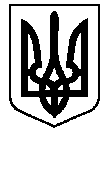 